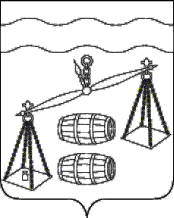 Администрация сельского поселения 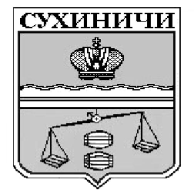 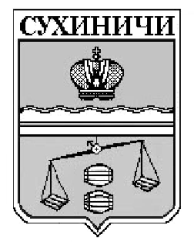 «Деревня Глазково»Калужская областьП О С Т А Н О В Л Е Н И ЕРуководствуясь Федеральным законом от 06.10.2003 N 131-ФЗ "Об общих принципах организации местного самоуправления в Российской Федерации", руководствуясь Уставом Сельского поселения «Деревня Глазково», администрация СП «Деревня Глазково» ПОСТАНОВЛЯЕТ:     1. Постановление администрации СП «Деревня Глазково» от 30.09.2022  № 140 «Об утверждении Перечня индикаторов риска нарушения обязательных требований по муниципальному контролю в сфере благоустройства на территории СП «Деревня Глазково» признать утратившим силу.    2. Данное постановление вступает в силу после обнародования.    3. Контроль за исполнением настоящего постановления оставляю за собой.Глава администрацииСП «Деревня Глазково»                                                     Н.И.Иванцова                  от 23.12.2022                      № 152О признании утратившим силу постановленияадминистрации СП «Деревня Глазково» от 30.09.2022  № 140 «Об утверждении Перечня индикаторов риска нарушения обязательных требований по муниципальному контролю в сфере благоустройства на территории СП «Деревня Глазково»О признании утратившим силу постановленияадминистрации СП «Деревня Глазково» от 30.09.2022  № 140 «Об утверждении Перечня индикаторов риска нарушения обязательных требований по муниципальному контролю в сфере благоустройства на территории СП «Деревня Глазково»